2.KRUŽNI TRENING Poštovani učenici, poslao sam vam i drugi trening te ga morate odraditi u četvrtak ili petak. Vaš zadatak je odraditi trening- pripremni dio i glavni dio te do petka navečer poslati rezultate frekvencije srca za oba treninga. Ukupno mi morate poslati 8 mjerenja. Po 4 mjerenja za oba treninga. Frekvenciju si izmjerite prije samog vježbanja, odmah nakon pripremnih vježbi te odmah nakon zadnje vježbe prvog i dugog kruga vježbanja.Prvo napravite pripremne vježbe, zatim jedan krug vježbi kružnog treninga nakon čega imate odmor 2 min pa zatim drugi krug istih vježbi.Pripremne vježbe su ostale iste, dok su vježbe za glavni dio treninga promijenjene.1. trening:Frekvencija otkucaja srca prije treninga: _____ o/minFrekvencija otkucaja srca poslije pripremnih vježbi: _____ o/minFrekvencija otkucaja srca poslije prvog kruga vježbi : _____ o / minFrekvencija otkucaja srca poslije drugog kruga vježbi : _____ o / min2. trening:Frekvencija otkucaja srca prije treninga: _____ o/minFrekvencija otkucaja srca poslije pripremnih vježbi: _____ o/minFrekvencija otkucaja srca poslije prvog kruga vježbi : _____ o / minFrekvencija otkucaja srca poslije drugog kruga vježbi : _____ o / minVi ćete na crte upisati svoje rezultate i te rečenice zajedno s rezultatima skopirati (ili poslati sliku)  i  poslati meni u privatnu poruku na Yammer do petka navečerUpute za mjerenje pulsa:Najbolje je da mjerite pomoću kažiprsta i srednjeg prsta. Postavite ova dva prsta dijagnoalno, između donje vilice i grkljana. Lagano pritisnite dok ne počnete osjećati puls. 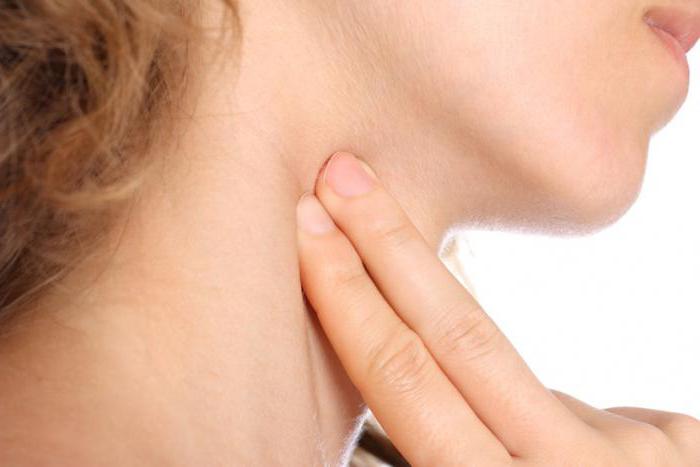 ILIPulsevi radijalne arterije najbolje se osjećaju na unutrašnjoj strani ruke. Najbolje je da koristite tri prsta istovremeno. Postavite ih u predjelu zgloba šake druge ruke, i lagano pritistine.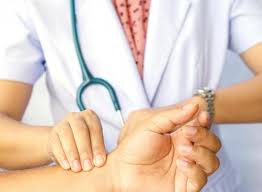 Izmjerite frekvenciju pulsa za vrijeme od jedne minute. Za brže određivanje pulsa brojite otkucaje u toku 15 sekundi, i onda taj broj pomnožite sa četiri.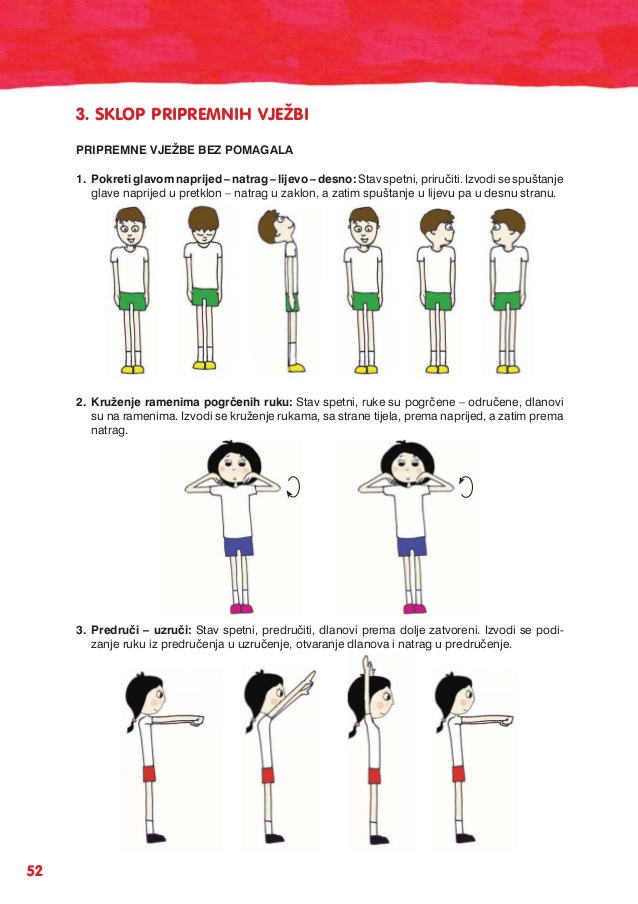 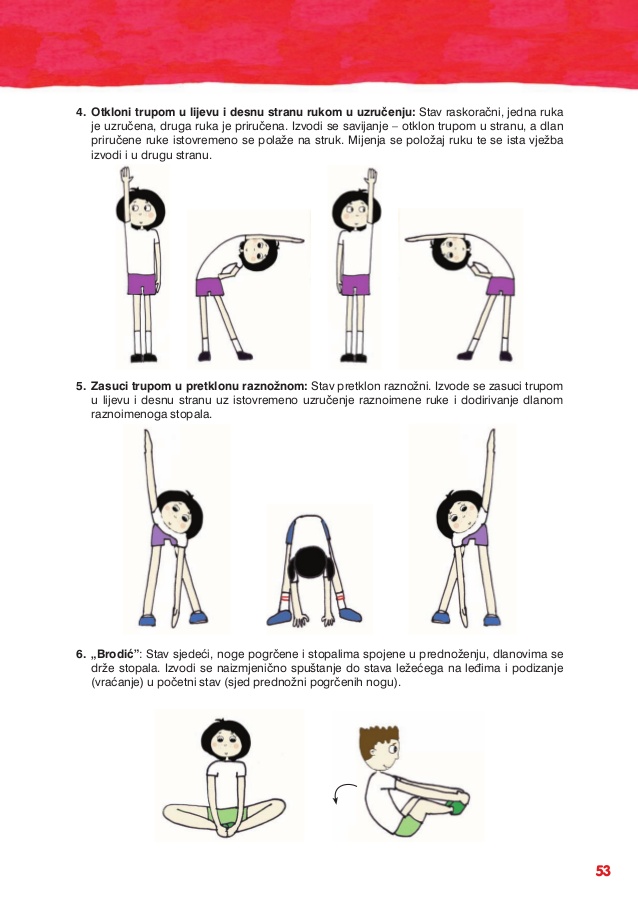 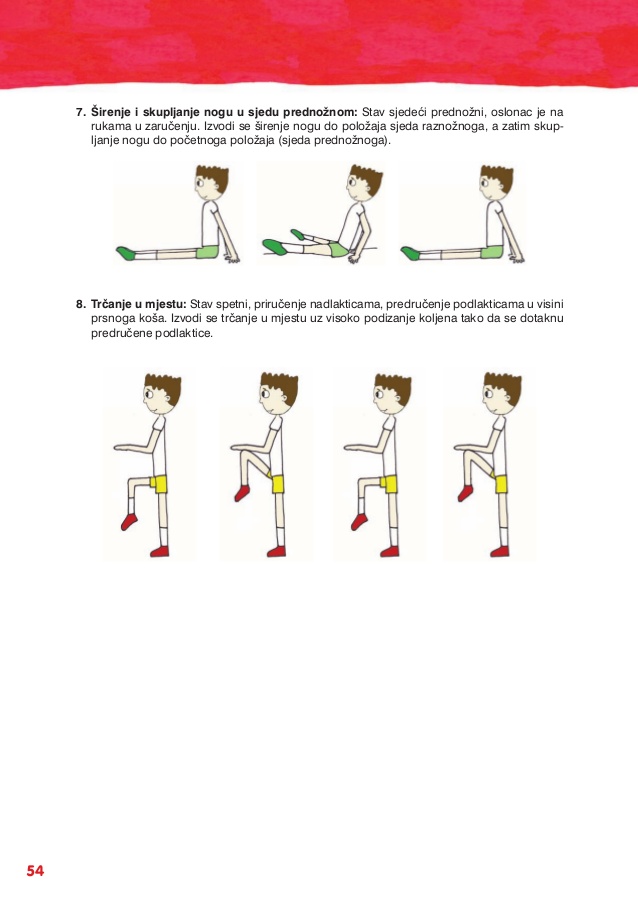 VJEŽBEPODIZANJE NOGU IZ LEŽANJA 10 pon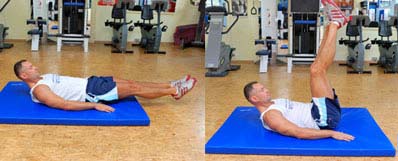 JUMPING JACK  20 sek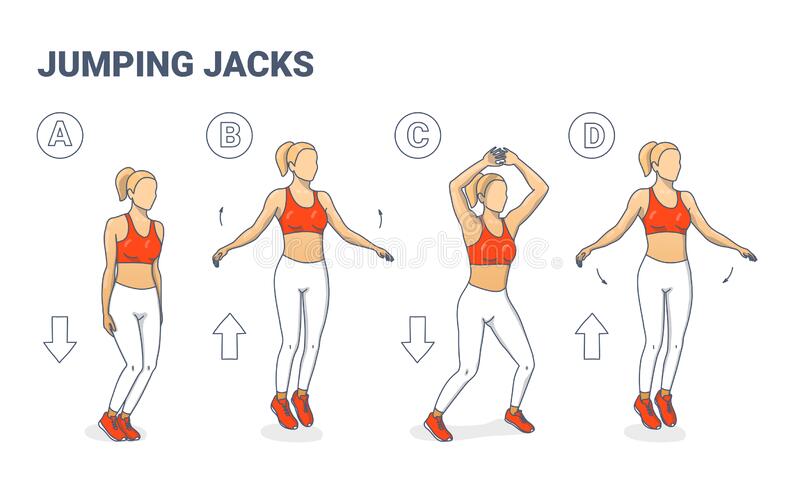 MARINCI , IZ USPRAVNOG POLOŽAJA SPUSTIMO SE U UPOR NA RUKAMA, NAPRAVIMO SKLEK,  DIGNEMO SE, TE NAPRAVIMO SKOK I TO PONOVITI 7 PUTA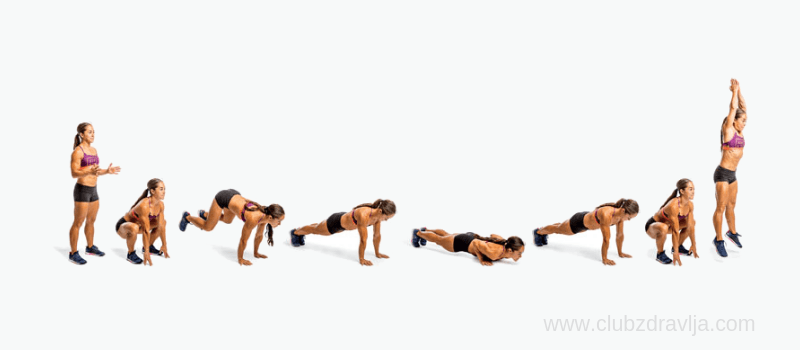 LEĐNJACI, IZ POLOŽAJA NA SLICI SPAJAMO SUPROTNO KOLJENO I LAKAT PA OPET OPRUŽAMO. SVAKA STRANA   7 pon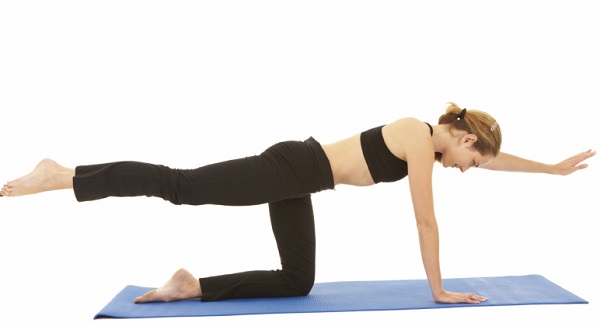 IZDRŽAJ NA PODLAKTICAMA (plank)   BOČNO SVAKA STRANA RADITI PO  15 sek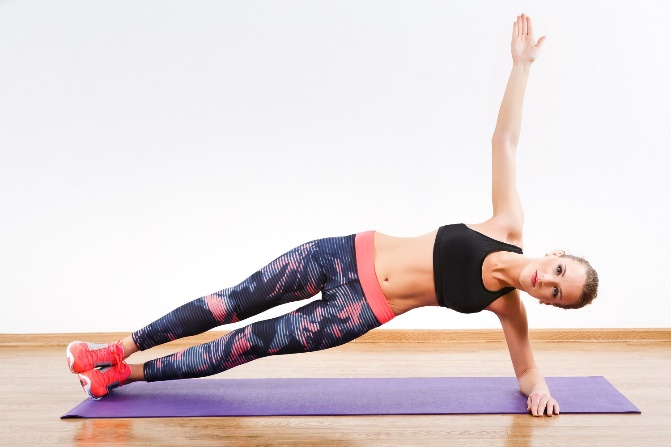 PODIZANJE NA PRSTE JEDNE NOGE X7 SVAKOM NOGOM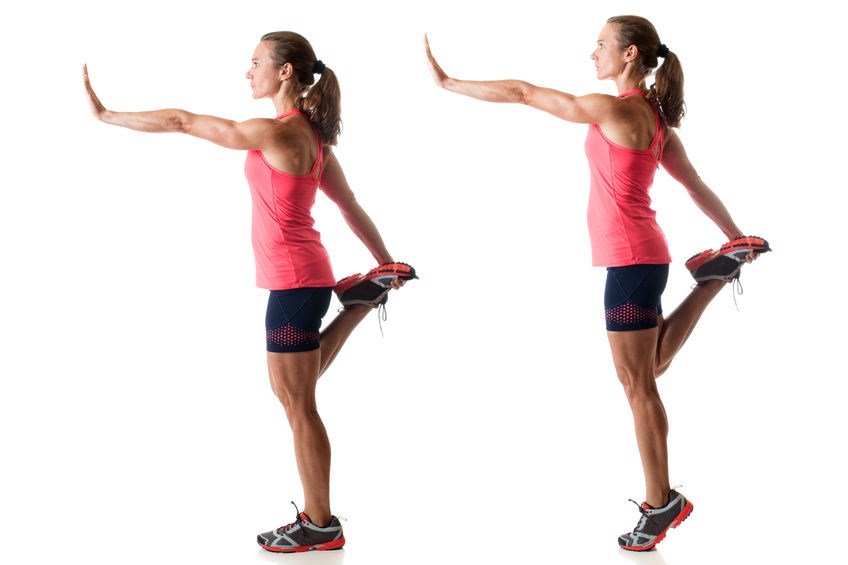 X 2 krugaOdmor 2 min nakon prvog kruga